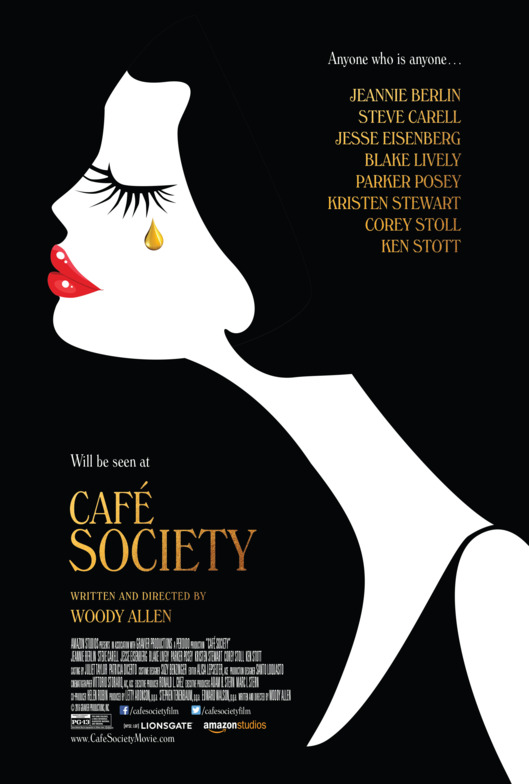 CAFE SOCIETY    Žanr Komedija    Trajanje 96 min.    Zemlja SAD    Redatelj Woody Allen    Uloge Jesse Eisenberg, Kristen Stewart, Steve Carell, Blake LivelyVizualno raskošna posveta Hollywoodu 1930-tih kada su bile zlatne i glamurozne godine filma, u vintage komediji genijalnog oskarovca Woodya Allena, s vrhunskim A castom koji ostavlja bez daha. U glavnim ulogama pojavljuju se dvije velike mlade zvijezde, ikona stila Blake Lively te zvijezda Sumrak sage Kristen Stewart. GLEDAJTE CAFE SOCIETY U DOMAĆIM KINIMA OD 27. LISTOPADA!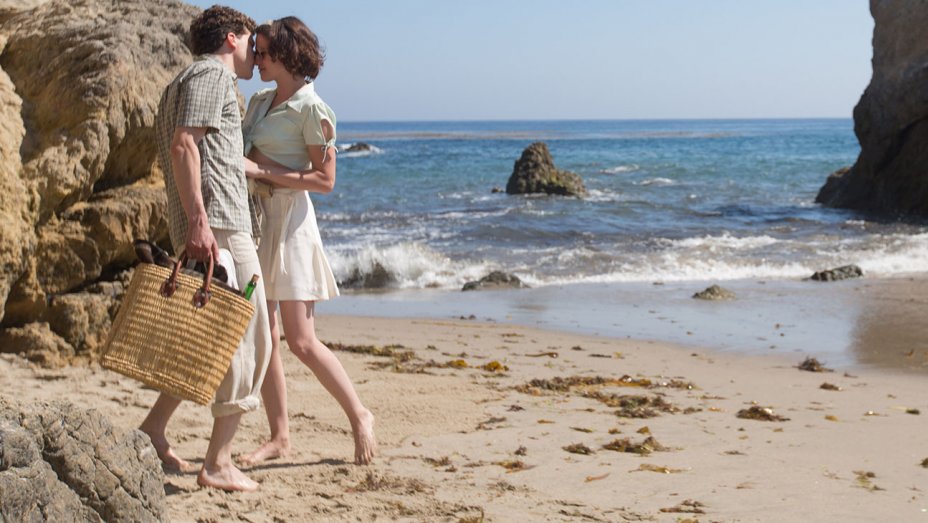 SINOPSISNew York tridesetih godina prošlog stoljeća. Budući da mu je dosta roditeljskih svađa i brata gangstera, Bobby Dorfman osjeća da mu je potrebna životna promjena. Odlučuje okušati sreću u Hollywoodu gdje ga ujak Phil, iznimno utjecajan agent, zapošljava u svojoj kompaniji. Bobby se u Hollywoodu ubrzo zaljubljuje, ali u djevojku koja ima dečka. Spreman je na prijateljstvo sve dok jednog dana ona ne pokuca na njegova vrata i kaže mu kako ju je dečko upravo ostavio. Sve se u Bobbyjevom životu mijenja, i to na romantičan način.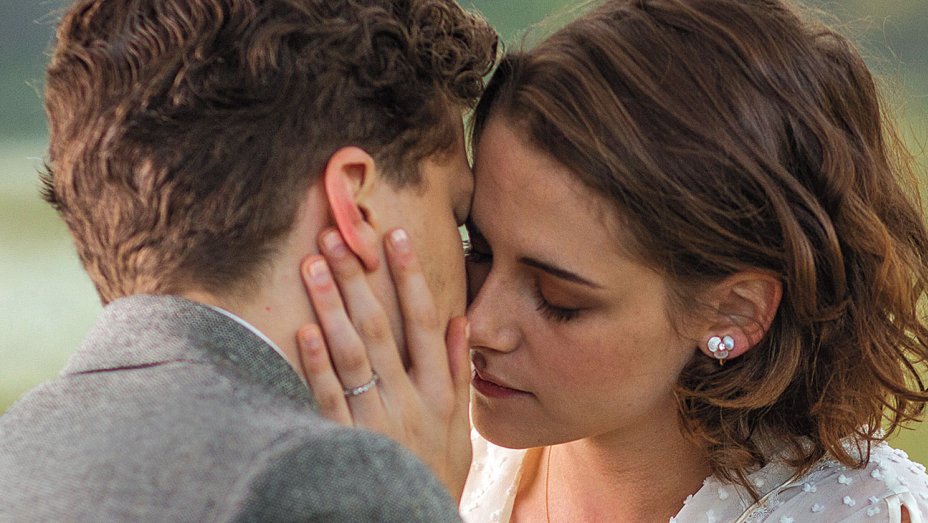 O REDATELJURođen u New Yorku 1. prosinca 1935., Woody Allen je američki redatelj, scenarist, glumac i autor koji je napoznatiji po svojim romantičnim komedijama s elementima parodije i slapsticka. Allenov ključni film bio je „Anne Hall“ 1977. s Diane Keaton. U devedesetima je proizvodio niskobudžetne filmove kao što su „Muževi i žene“ (1992.), „Meci iznad Broadwaya“ (1994.), „Moćna Afrodita“ (1995.) i „Biti najbolji“ (1999.). Allen je novo stoljeće započeo filmovima kao što su „Match Point“ (2005.), „Vicky Cristina Barcelona“ (2008.) i romantičnom komedijom „Ponoć u Parizu“ (2011.), za koju je dobio Oscara za najbolji scenarij.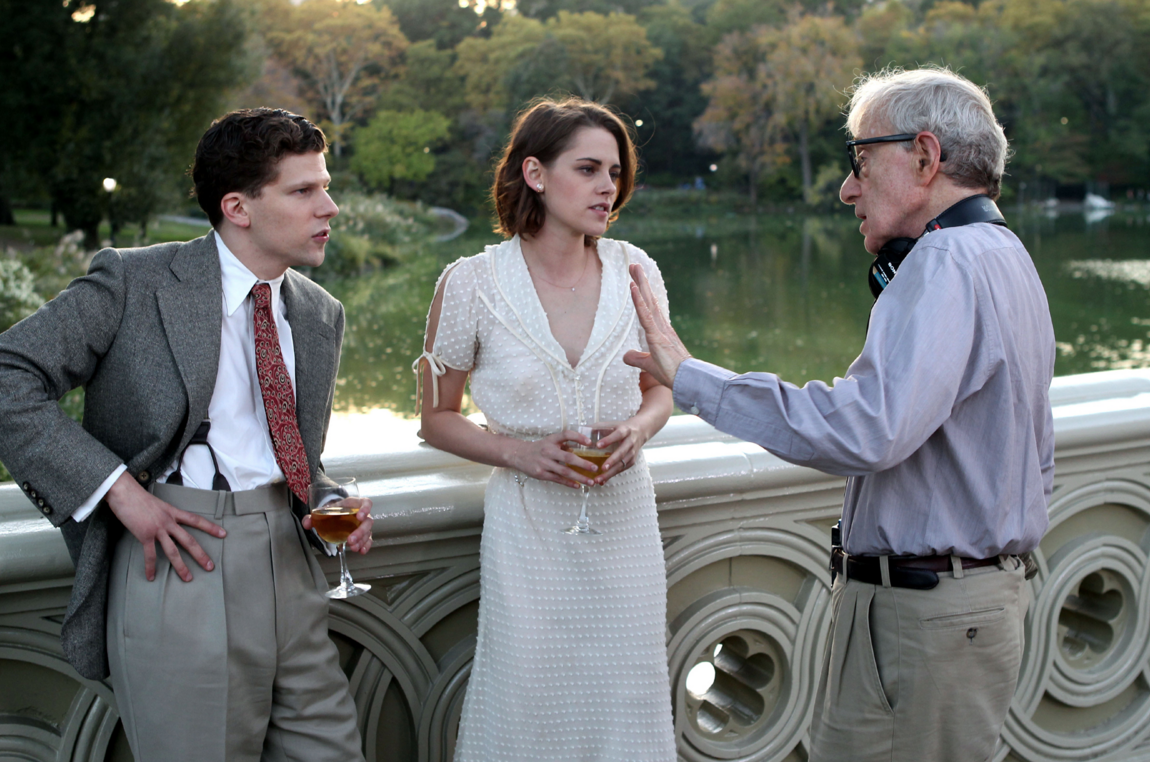 „Ljubavna priča uronjena u nostalgiju, Cafe society je film rijetke ljepote!“Calvin WilsonSt. Louis Post-DispatchTop Critic„Vizualno najljepši film Woodyja Allena u ovom stoljeću !“Mike McCahillMovieMail
„Potpuno vintage Woody Allen, uz non stop jazz!!“Susan GrangerSSG Syndicate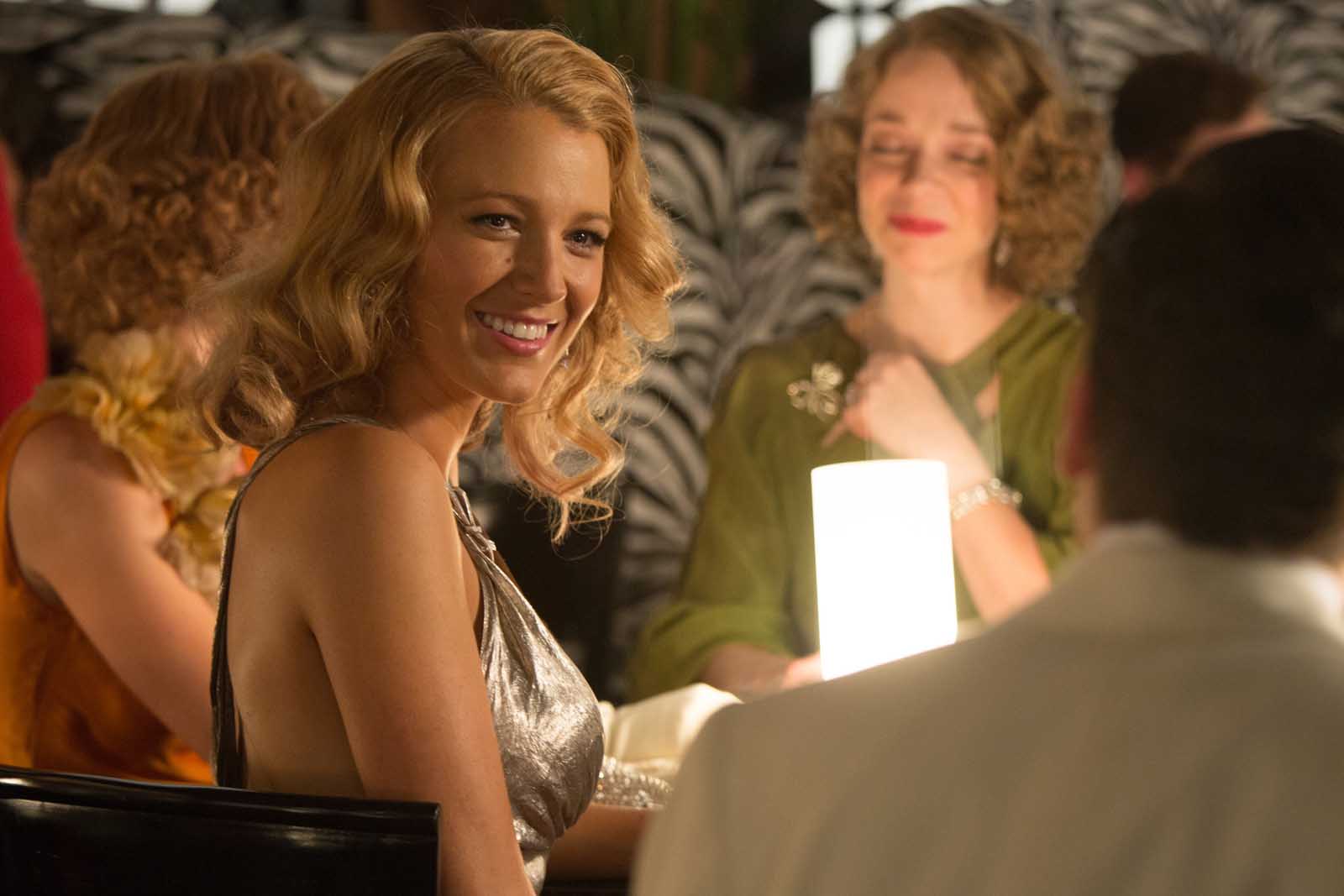 